FESC Stakeholders Meeting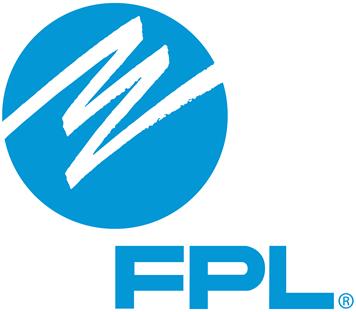 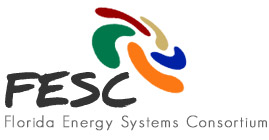 Attendee ListFPL AttendeesEric Silagy, President of FPL Claude Masters, FPLFESC Attendees Jennifer Curtis, FESCJim Fenton, FSEC/UCFIssa Batarseh, UCF Canan Balaban, FESCYogi Goswami, USF Sue Skemp, FAU Camille Coley, FAURyan Integlia, Florida Polytechnic UniversityGhazi Darkazalli,Florida Polytechnic University Sean Meyn, UF Mark Jamison, UF – PURCPierce Jones, UF-IFASRick Meeker, FSU- CAPSJoe Simmons, FGCURichard Behr, FGCUOffice of Energy and IndustryJohn Leeds, Office of EnergyPatrick Sheehan, Office of Energy Paul Woods, AlgenolPat Ahlm, AlgenolDean Minardi, Bing Energy Margaret Cullen, Consulate General of CanadaTamara Waldmann, Duke EnergyTodd Patrick, Eco Smart Inc.David Atherton, EncellRandy Ogg, EncellMark Kohler, G4 SynergeticsNicoleta Hickman, HybridaSol LLCAlexandra Goodson, SaftGary Stuart, Power Tree Corp.Greg Stuart, Power Tree Corp.FESC AB MembersBuck Martinez, Chair of the Board, FPLFrank Bevc, SiemensTommy Boroughs, Holland & Knight, LLPGustavo Cepero, Florida Crystals CorporationChris Fountas, Arsenal Venture PartnersDan Holladay, UCFByron Knibbs, Orlando Utilities CommissionRandy Parsley, Aerojet Rocketdyne 